Akademický senát FAST VUT je podle ustanovení čl. 9 odst. 2 Jednacího řádu AS FAST VUT schopný se usnášet (je přítomna nadpoloviční většina ze stanoveného počtu členů senátu). Prezenční listiny členů obou komor AS a dalších účastníků zasedání jsou přiloženy (jako příloha č. 1) k originálu zápisu a archivovány.Další účastníci zasedání:prof. Ing. Rostislav Drochytka, CSc., MBA, dr. h. c., děkan FAST VUT,prof. Ing. Miroslav Bajer, CSc., proděkan FAST VUT,doc. JUDr. Ing. Zdeněk Dufek, Ph.D., proděkan FAST VUT,doc. Ing. Jan Jandora, Ph.D., proděkan FAST VUT,doc. Ing. Karel Šuhajda, Ph.D., proděkan FAST VUT,Ing. Oldřich Šašinka, MBA, tajemník FAST VUT.Program jednáníDoplnění a schválení programu 12. řádného zasedání AS FAST VUTProjednání zápisu z 11. zasedání AS FAST VUTKontrola plnění úkolů a usneseníInformace vedení FAST VUTPlán realizace Strategického záměru FAST 2022Informace z AS VUTRůznéZávěrPrůběh jednáníV pořadí 12. zasedání AS FAST VUT zahájil předseda Ing. P. Beneš ve 13.00 hod. Konstatoval, že v okamžiku zahájení je přítomno celkem 32 členů AS FAST VUT (KAP: 22, SK 10), takže senát je na svém 12. zasedání schopen přijímat usnesení.Předseda Ing. P. Beneš sdělil, že Ing. M. Pilinszki se stal (jako zvolený náhradník) řádným členem SKAS FAST VUT, přivítal jej a popřál hodně úspěchů v práci v AS FAST VUT.Doplnění a schválení programu 12. zasedání AS FAST VUTIng. P. Beneš seznámil členy senátu s navrhovaným programem jednání. K výše uvedenému osmibodovému programu nebyly vzneseny žádné připomínky, ani pozměňovací či doplňující návrhy.Usnesení AS 12.1:AS FAST VUT schvaluje výše uvedený program svého 12. zasedání.Usnesení bylo přijato jednomyslně; v okamžiku hlasování bylo přítomno 32 členů senátu (KAP: 22, SK 10).Projednání zápisu z 11. zasedání AS FAST VUTNávrh znění zápisu z 11. zasedání AS FAST VUT byl členům senátu elektronicky zaslán dne 27. 6. 2022. Připomínky k němu vznesli prof. Z. Keršner, doc. O. Plášek, prof. J. Vala a RNDr. J. Slaběňáková; připomínky byly do zápisu zapracovány. Poté byl zápis oficiálně zveřejněn. Po zveřejnění zápisu, ani na jednání senátu, nevznesl k jeho znění nikdo žádné další připomínky.Usnesení AS 12.2:AS FAST VUT schvaluje zápis z 11. zasedání dne 8. 6. 2022 bez připomínek.Usnesení bylo přijato jednomyslně; v okamžiku hlasování bylo přítomno 32 členů senátu (KAP: 22, SK 10).Audio-záznam, pořízený během 11. zasedání AS FAST VUT, byl po schválení znění zápisu vymazán.Kontrola plnění úkolů a usneseníUsnesení AS 11.7:AS FAST VUT ukládá LK AS FAST VUT, aby projednala Plán realizace Strategického záměru FAST 2022 a připravila návrh stanoviska na příští zasedání AS FAST VUT. Všem členům AS FAST VUT ukládá, aby se seznámili s uvedeným materiálem a zaslali připomínky předsedovi LK AS FAST prof. J. Valovi v termínu do 27. 6. 2022.Projednávání je zařazeno jako bod č. 5 tohoto zasedání.Informace vedení FAST VUTDěkan prof. R. Drochytka:Projekty MPO – je potřeba dodržet koncept jedné smlouvy. Někteří zaměstnanci mají více smluv – jako akademický pracovník a další smlouvu na jinou pracovní činnost, a to do výše 1,5, při současném řešení evropských projektů do 1,2. U těch zaměstnanců, kteří mají prostor v oblasti jedné smlouvy, např. u projektů MPO, bude snaha koncipovat smlouvu tak, že část mzdy dostane zaměstnanec do osobního příplatku.Podle průběžných výsledků hospodaření bylo dohodnuto, že budou vyplaceny odměny, poměr tarifu vs. hodnocení výkonu ještě zatím není dán, určitě to ale nebude v poměru 1:1, protože se již připravuje převod prostředků na ústavy, kde si odměny bude vedoucí ústavu řešit sám.Děkan prof. R. Drochytka přednesl kromě informací ze své oblasti také informace za nepřítomného proděkana doc. T. Apeltauera:Sběr kvalitních výsledků a hodnocení modulů M1 – děkan prof. R. Drochytka poděkoval kolegům, kteří v loňském roce prováděli sběr výsledků. Výsledky popsali tak dobře, že FAST je nejlépe hodnocenou fakultou na VUT. VUT je na tom ale velice špatně. Hodnocení v modulu M1 je v kategorii 1–5. Celá ČR má průměrné hodnocení 2,65, ČVUT 2,67, ale VUT má hodnocení 3,17, tedy by patřilo do kategorie C univerzit (i když VUT je v kategorii B). Výsledek nestačí jen získat, ale je potřeba ho i řádně popsat. Když je výsledek špatně popsán, tak je to k ničemu. Při sběru výsledků se budou finančně hodnotit ti, kdo výsledek skvěle popíší. VUT nedodalo v loňském roce množství výsledků, které podat mohlo. Důvod není jasný, ale byla to obrovská chyba. Od výsledků se odvíjí i institucionální podpora. Nyní se jedná o cca 82 mil. Kč, může to mít velký dopad. Bere se asi 1 výsledek na 15 mil. Kč. Ne všechny výstupy z projektů jsou výsledkem. Např. v loňském roce tam některá fakulta dala třeba skripta, abstrakty (používají se třeba v informatice). FAST nyní dodává 6 publikačních a 30 tzv. nepublikačních výsledků, proděkan doc. T. Apeltauer obeslal všechny ústavy a rozdělil to podle podpor, podle projektů, neboť ti, co mají projekty, mají větší možnost výsledky dodat.OP JAK – univerzita může podat na každých 50 mil. Kč jeden projekt, původně měly být na VUT tři projekty, ale v červnu se zjistilo, že může být čtvrtý.1. projekt zajišťuje CEITEC v oblasti biomedicíny,2. projekt zajišťuje FSI – děkan FSI doc. J. Hlinka přislíbil, že může nějaký tým z FAST spolupracovat, je to v řešení,3. projekt zajišťuje FIT v oblasti cyber security, je dohodnuto s děkanem FIT prof. P. Zemčíkem, že IT tým z FAST může spolupracovat,4. projekt založený na Green Deal zajišťuje společně FAST s FCH, za FAST je pověřen vedením doc. J. Zach, dohlíží na to doc. T. Apeltauer a děkan prof. R. Drochytka.Termín odevzdání OP JAK je na konci roku 2022 či začátku ledna 2023. Jedná se o obrovský projekt, asi za 400 mil. Kč.25. ročník konference Juniorstav se bude konat 26. 1. 2023, informace o konferenci byly zaslány na ústavy, v tuto chvíli probíhá spuštění registrace, termín registrace a odevzdání abstraktu je do 14. 10. 2022, článek do 28. 10. 2022. Požádal o rozšíření informace na ústavech, konference je chápána jako přípravka pro doktorandy juniory.Program TA ČR Prostředí pro život – jedná se o program rezortní, který TA ČR převzala z Ministerstva životního prostředí. Do 6. výzvy bylo podáno celkem 13 projektů, z toho v 6 projektech je zástupce FAST hlavním řešitelem.Všichni řešitelé byli osloveni s žádostí o zpětnou vazbu k činnosti OPT, tato zpětná vazba bude využita pro zlepšení podpory v dalších veřejných soutěžích.Specifický výzkum – připravuje se, že by měl být realizován formou institucionální podpory, univerzita si bude rozhodovat sama, jak a podle jakých kritérií specifický výzkum z institucionální podpory oddělí. Nyní platí ještě původní podmínky, do 29. 9. 2022 se podávají připomínky doc. T. Apeltauerovi.Proděkan doc. J. Jandora:Zapsaní studenti do BSP po přijímacím řízení – k dnešnímu dni se zapsalo 932 studentů, což je přibližně stejný počet, jako byl vloni. Počty na jednotlivé studijní programy jsou uvedeny v příloze č. 3 zápisu. Je o něco více studentů, kteří se zapsali podruhé. Českých studentů je o něco méně, zato více je studentů z Ruska a částečně z Ukrajiny.Do NSP zapsáno 374 studentů, počty na jednotlivé studijní programy jsou uvedeny v příloze č. 3 zápisu. Počet klesá, málo studentů se hlásí z jiných škol, propad v počtu bakalářů se tedy projevuje v počtu studentů v NSP.Počet zapsaných studentů na celé FAST je 3 481, z toho 2383 v BSP, 878 v NSP, 220 v DSP.Zápisy vyšších ročníků nebyly úplně bez problémů, zvláště u studentů, kteří opakují některé předměty. Po zapsání se studenti registrovali do výuky, garanti předmětů a vyučující v modulu Teacher zadali počet studentů, kteří se mohou registrovat. Pokud student přišel po podzimní maturitě, bude se muset zapsat do studijní skupiny, což může činit jisté problémy.Instruktáž a slavnostní imatrikulace proběhly ve středu 14. 9. 2022, poděkování patří SK AS FAST, která provedla instruktáž v objektu na ul. Žižkova, následně byl oficiální program v aule. Tato imatrikulace byla pro studenty, kteří se zapsali do 2. 9. 2022 a jsou v prezenční formě studia. Pro studenty kombinované formy proběhnou imatrikulace v pátek 23. 9. 2022.Svobodné předměty – byly vypsány fakultami VUT, studenti FAST mohou získat 5 kreditů z jiných fakult, studentů FAST se zapsalo 50 na ostatní fakulty, na FAST se zapsalo 122 studentů z jiných fakult VUT. Většinou se jednalo o předměty garantované Ústavem společenských věd.Děkan FAST prof. R. Drochytka schválil několik mimořádných stipendií pro studenty z Ukrajiny v souvislosti s jejich tíživou situací v důsledku vypuknutí válečného konfliktu.Příští týden proběhne jednání na VUT se zástupci Finančního analytického úřadu k problematice kritických studijních programů. FAST má 2 kritické studijní programy, a to Stavební materiály a technologie a Environmentálně vyspělé budovy (EVB), jedná se o NSP. Na oboru Stavební materiály a technologie žádný student z Ruska není, na EVB jsou čtyři ruští studenti, z nichž tři mají téměř ukončený studijní plán, pouze vykonávají diplomovou práci. Byla jim udělena výjimka, protože všechny znalosti již mají, jednomu studentovi bylo doporučeno převést studium do studijního programu Stavební inženýrství, Pozemní stavby, student toto učinil. Problematika se bude diskutovat v pondělí 26. 9. 2022 od 11 h na Re VUT.Děkan prof. R. Drochytka schválil, že studijní opory pro studenty FAST budou zdarma. Bylo vydáno rozhodnutí děkana č. 10/2022 k zabránění šíření onemocnění COVID-19 na FAST VUT. Vychází z rozhodnutí VUT, FAST toto rozhodnutí celé přejímá. Bylo by vhodné doporučit studentům, aby v případě pochybnosti používali roušku.NPO – probíhá tvorba studijních plánů studijních programů BSP Příprava, realizace a provoz staveb (cíl A), NSP Bezpečnostní inženýrství ve stavebnictví (cíl A) a BSP Environmentální inženýrství. Současně probíhají administrativní úkony spojené s projekty.Proděkan prof. M. Bajer:V pondělí 19. 9. 2022 proběhlo jednání s předsedy oborových rad DSP. Diskutováno bylo:Využití finančních prostředků projektů na podporu strategického řízení, které mají vazbu na doktorské studium, na FAST jsou 3 takové programy.Vypisování témat disertačních prací a jejich zveřejnění uchazečům o studium v DSP s tím, že harmonogram byl odeslán na ústavy a garantům, 15. 9. – 30. 9. 2022 vypisování témat, následně se budou schvalovat témata v oborových radách, 21. 10. – 15. 12. 2022 mohou uchazeči podávat přihlášky, 3. 2. 2023 se budou konat přijímací zkoušky.Přechod na centrální informační systém VUT – bylo dohodnuto, že vkládání aktivit konaných doktorandy v rámci svého studia a tisk dokumentu Návrh na zvýšení stipendia bude probíhat ještě ve fakultním informačním systému. Oproti tomu dokumenty Individuální studijní plán či slovní Hodnocení doktoranda bude již probíhat v centrálním informačním systému; Ing. S. Popelová ještě prověří, zda tyto dokumenty je třeba tisknout, předsedové Oborových rad o tom budou následně informováni.Dílčí hodnocení vedoucích ústavů ve struktuře, která je uvedena v příloze k zápisu z PVP ze dne 1. 6. 2022, proběhne v průběhu měsíce října. Podklady k hodnocení dodají děkanovi proděkani a tajemník do pátku 7. 10. 2022.Příprava novelizace Statutu FAST bude dokončena po připravované novelizaci Statutu VUT. Členové kolegia děkana a předseda LK AS FAST budou ale již nyní požádáni, aby své případné návrhy na úpravu Statutu FAST poslali proděkanovi prof. M. Bajerovi. Termín na zaslání návrhu je do konce října 2022.Proběhlo jednání užšího týmu, který má na FAST na starosti přípravu NSP Jaderná energetika, který na VUT garantuje FEKT, pozvánky již byly odeslány. Následovat bude schůzka s řešitelským týmem.Proděkan doc. Z. Dufek:Do jazykového kurzu nastoupilo 8 studentů programu Konfederace budovatelů Ukrajiny. Původně mělo být účastníků kurzu kolem 30, ale FIT nabídla jazykový kurz zadarmo a zaplatila z vlastních prostředků, takže se studenti z velké části odhlásili a přehlásili na FIT. Po absolvování tříměsíčního kurzu dosáhli studenti mnohem lepší úrovně jazyka než ti, co byli přijati na základě certifikátů. Je to podnět na zamyšlení, jak téma jazykového vzdělávání nebo uznávání certifikátů uchopit do budoucna.Marketingové a propagační akce:Dne 30. 9. 2022 proběhne Noc vědců,dne 13. 10. 2022 proběhne první zasedání Průmyslové rady,dne 3. 11. 2022 studentská soutěž ve stavění mostů ze špejlí Bridge Builder Contest,dne 5. 11. 2022 Den otevřených dveří. Virtuální varianta se také chystá, nyní se čeká na pořízení televizního studia, prostředky na pořízení jsou v rozpočtu na nový studijní program Environmentální inženýrství, tuto techniku primárně určenou na natáčení výukových pomůcek bude možno využít i na další propagační záležitosti.Veletrhy Gaudeamus postupně probíhají, FAST je přítomná, brněnský bude probíhat 1. 11. – 4. 11. 2022.Přes léto byla připravena reklamní kampaň na Facebooku zaměřená na prioritní rozvojové země, neboť MŠMT má vypsaný speciální dotační program pro země, kam míří česká rozvojová pomoc (Bosna a Hercegovina, Kambodža, Etiopie, Gruzie, Moldávie, Ukrajina, Zambie). Termín pro podání přihlášky je do 30. 9. 2022, uvidí se, jakou bude mít kampaň odezvu. Ministerstvo školství vybírá uchazeče, kterým poskytuje stipendia, ale uchazeči stráví nejprve 1 rok na jazykovém kurzu, který se pořádá centrálně na Univerzitě Karlově. Pokud bude kampaň úspěšná, první studenti se na FAST objeví až v následujícím AR.Osvědčily se akce pro střední školy pořádané v Centru AdMaS – místo toho, aby se FAST prezentovala na SŠ, byl pro studenty SŠ připraven program zde. Na základě prvních akcí byl program vylepšen, aby byl více zážitkový; zvolen byl název FAST-FAKTOR; na podzim bude probíhat obesílání středních škol s pozvánkami na červnovou akci.Ve spolupráci s rektorátem VUT, s prorektorkou doc. I. Šimberovou, proběhla analýza důvodu nízkého počtu samoplátců v anglickém studiu – ročně je asi 60 zaplacených přihlášek samoplátců, ale nastoupených 0 studentů. Byly rozebrány jednotlivé faktory: byly identifikovány problémy v e-přihlášce, některé body byly nesmyslně v českém jazyce; je potenciál na zlepšení komunikace ze strany studijního oddělení; velký problém je s odezvou KaM; největší problém je potom doba vyřizování víza včetně toho, že po odeslání poštou často ani nejsou dokumenty doručeny. Nyní budou provedeny jednotlivé návrhy opatření a ty budou prezentovány na dalších zasedáních AS FAST.Byla provedena anketa mezi nastupujícími studenty, odpovědělo 100 % dotazovaných, výsledky ankety budou přílohou zápisu z PVP. Stručně:většina těch, kteří nastoupí, jdou ze SŠ průmyslových stavebního směru, těch je ale málo v soustavě středních škol, více je gymnázií, tam je potenciál, kde se dá získat více studentů;nejpodstatnější faktor pro výběr vysoké školy je doporučení vrstevníků – jak se stávajícím studentům u nás líbí – náplň studia, jak funguje studijní oddělení, je potřeba se zaměřit i na produkt, nikoliv pouze na kampaň.Proděkan doc K. Šuhajda:Laboratoř 3D tisku – pracuje se na rozvoji laboratoře, proběhly zkoušky tisku za účelem stanovení hodinové ceny tisku, aby bylo možné komerčně využívat. Díky Ing. D. Bečkovskému se podařilo docílit, že v Centru AdMaS bude 1. experimentální tištěný dům v ČR. Spolupráce s firmami např. na vývoji směsí pro tisk budou dále rozvíjeny.V souvislosti s auditem na Oddělení transferu technologií na rektorátu VUT jsou připomínkovány kritické body z pohledu FAST a požadavky a postřehy pro zajištění lepšího fungování. Dne 3. 10. 2022 budou tyto připomínky prezentovány na rektorátu, uvidí se, do jaké míry budou potom z pozice rektorátu reflektovány v rámci transferu a využívání výsledků VaV.Spolupráce studentů na chodu a rozvoji fakulty – proděkan doc. K Šuhajda má zájem ve spolupráci se SKAS vytvořit dva týmy: tým FASTmakers složený ze studentů vyšších ročníků a studentů DSP ke spolupráci na opravách fakulty a tým FASTsupport ke spolupráci na administrativní činnosti. Čerstvě dohodnuto na KD, se studenty budou probíhat další jednání.Od 19. 9. 2022 byla spuštěna první fáze nového systému parkování na FAST. Byl připraven Dodatek č. 1 směrnice 12/2013 včetně příloh, ve směrnici je nově zahrnut i areál Centra AdMaS. Parkovací místa jsou nyní zajištěna pro téměř polovinu všech zaměstnanců.Energetické úspory – jednou z možností je vybudování FVE na vhodných střešních plochách. Aktuálně jsou zpracovávány studie za účelem zjištění nákladovosti, přínosů, výkonů a návratnosti, a samozřejmě hledání a zajišťování dotačních možností. FVE by během roku měla být schopná pokrýt významný podíl spotřebované energie, možné by bylo i rozšíření o FVE na objektech v areálu Centra AdMaS.Tajemník Ing. O. Šašinka:Informace o čerpání rozpočtu fakulty k datu 20. 9. 2022:Výnosy: Rozpočet naplněn na 89,9 %; zde nejsou prozatím započítány výnosy z režií projektů a doplňkových činností a není zahrnuta ještě celá hodnota fondů. Předpokládá se, že by tato skupina položek měla být do konce roku naplněna.Náklady:Mzdové výdaje včetně obliga plánu do konce roku – prozatím na hodnotě 95 %, simulací se zjišťuje, kolik z této položky zbývá na případné odměny.Provoz ústavů a ostatních součástí – vyčerpáno 77,4 % plánovaných nákladů, provozní náklady ostatní jsou na hodnotě 64 %. Tajemník Ing. O. Šašinka upozornil, že i když bylo do plánu zahrnuto podstatné navýšení plateb za energie (topení, elektřina), může přesto vzhledem k vývoji dojít k překročení této položky.Náklady celkem – vyčerpáno 89 % z plánovaného rozpočtu.Čerpání na ústavech – nedochází k extrémním výkyvům, že by některý ústav byl v červených číslech, průběžné čerpání se dorovná z našetřených fondových peněz příp. jiných zdrojů, zatím je to v pořádku.Energie – na poradě vedoucích pracovišť bude předložen plán, jak dosáhnout úspor. Na toto téma již bylo jednání tajemníků s kvestorkou Mgr. Ing. D. Němcovou, vzniká dokument všeobecného charakteru, který bude rozpracován na jednotlivých fakultách. FAST přizvala i správce vytápění a energetického managementu, firmu Synerga, která vypracovala plán úspor, když se sníží teplota vytápění o 1 nebo 2 stupně, nyní se čeká na dopracování materiálu.Fotovoltaika – probíhají jednání o možnosti zřízení FV na střechách objektů FAST, započalo se řešit již před prázdninami, byly provedeny analýzy možností, které střechy, předpokládané výnosy za současných cen atd.Diskuze:Doc. O. Plášek se dotázal tajemníka Ing. O. Šašinky: Bylo optimalizováno využití učeben, což pochválil, v některých učebnách probíhá výuka a v jiných ne. Učebna A321, ve které probíhají i zasedání AS FAST, je učebna pěkná a vybavená a neučí se v ní, zato jsou učebny, které jsou nevybavené, na výuku obtížné, např. C311, a v těch se učí celý týden.Tajemník Ing. O. Šašinka: Učebnu A321 lze ovládat bez vlivu na kanceláře na větvi, tedy může být úplně vyřazena z běžného vytápění, jen temperována, úspora je poměrně značná. Proto byl i pan předseda AS FAST požádán, aby další jednání AS FAST probíhala v učebně naproti (A309), tato učebna bude vyřazena.Doc. O. Plášek: Je to škoda mít dobře vybavenou učebnu a neučit v ní.Ing. P. Beneš: Příští zasedání AS FAST bude probíhat v učebně A329, tato místnost bude pro jednání vyhovovat.Doc. P. Rovnaník doplňuje ke specifickému výzkumu – směrnice bude předmětem on-line zasedání VK příští čtvrtek 29. 9. 2022, termín pro podání připomínek je do 4. 10. 2022.Doc. P. Rovnaník dále uvedl k tématu pedagogiky: Stále se řeší problémy s registrací studentů, kteří mají zapsány předměty pod starým kódem, referentky STO posílají studenty za vyučujícím. Rozvrhové jednotky pod starým kódem údajně fakultní rozvrhářka nevypíše. Bylo by dobré, aby byla přesně daná pravidla, jak postupovat.Doc. J. Jandora: Problémy jsou dány přechodem na nový informační systém, některé věci se nedaly odhadnout, jak budou fungovat. Některá cvičení byla vypsána minulý pátek pro stávající studenty, kteří mají předmět, který má pět znaků. Je to problém cvičení, obává se, že bude nutné vypsat i přednášky. Toto je věc, která se nyní řeší, zatím to nikdo neví, ani Ing. M. Menšík. Studentům je doporučeno sdělit vyučujícím, že chodí na přednášku, dořeší se v průběhu semestru.Prof. R. Drochytka: Tento problém se řeší, bylo řešeno i s předsedou SKAS, protože přes SKAS chodí připomínky od studentů. Závisí to na Ing. M. Menšíkovi, který má nyní práce příliš. Informační systém fakulty byl pro studenty volnější, zapisování bylo otevřené několik měsíců, na jiných fakultách to bylo třeba jen 14 dnů.Doc. P. Rovnaník: Bylo by dobré napsat hromadný e-mail, že se to řeší, ať o tom kolegové i studenti vědí.Prof. R. Drochytka: Problém je i v tom, že vedení vždy nedokáže globální problémy identifikovat.Ing. D. Skřek: Zajištění informací pro studenty a zaměstnance lze zajistit přes SKAS přes sociální sítě.RNDr. H. Koutková: Ing. M. Menšík pro řešení daného problému udělal maximum, na MAT jsou vypsané speciální rozvrhové jednotky, studenti se do nich mohou registrovat, lze jim napsat hromadný e-mail. Do cvičení již chodí.Doc. P. Rovnaník: Informovat přes sociální sítě je ideální. Studenti nechť chodí do výuky, která je vypsaná.Doc. P. Rovnaník dále uvádí k informačnímu systému: V systému jsou stále předměty s kódy, které již 20 let neplatí. Mohly by se tyto staré kódy odstranit?Doc. J. Jandora: Staré kódy se řeší, ale teď bylo primární zapsat studenty.Doc. J. Jandora informuje, že po včerejším KD je rozšířené studijní poradenství každou středu od 12 h a prosí SKAS aby to zveřejnila, protože dnes tam nebyl nikdo. Dále doc. J. Jandora poděkoval Ing. M. Menšíkovi za práci na informačním systému, a současně SKAS, která několik let sdílí spoustu informací relevantních pro studenty.Ing. D. Skřek: Menza i restaurace má provozní dobu pouze do 14 nebo 14:30. Bylo by možné provozní dobu rozšířit, aspoň do 18 h, minimálně pro jeden ten provoz?Prof. R. Drochytka: Připomínku bere na vědomí a zpraví o ní ředitelku KaM D. Vlčkovou.Ing. B. Biely se dotázal k parkování: Parkovací kartička je na jméno, ale někteří zaměstnanci mají dvě auta. Lze do systému vložit dvě registrační značky?Doc. K. Šuhajda: Asi to možné bude, bude předáno Ing. M. Menšíkovi.Prof. M. Novotný: Podle jeho názoru je informace o RZ na kartičce nadbytečná.Doc. K. Šuhajda: Informace o RZ je na kartičce z důvodu kontroly parkování, kterou provádí Správa areálu.Doc. O. Plášek se dotázal na parkování na dočasných (žlutých) parkovacích stáních: Jak lze řešit stání např. pro montážní firmu, která něco montuje a stojí tam celý den?Doc. K. Šuhajda: Vezmou si na vrátnici kartičku, a potom mohou parkovat po nezbytně dlouhou dobu.AS vzal na vědomí informace vedení fakulty.Plán realizace Strategického záměru FAST 2022Dne 2. 6. 2022 předložil děkan FAST VUT senátu Plán realizace Strategického záměru FAST 2022. Usnesením AS 11.7 AS FAST VUT uložil LK AS FAST VUT, aby projednala Plán realizace Strategického záměru FAST 2022 a připravila návrh stanoviska na příští zasedání AS FAST VUT.LK AS FAST VUT dokument projednala na svém zasedání dne 27. 6. 2022, zápis z jednání byl rozeslán všem členům AS FAST VUT. Na základě závěrů z jednání bylo provedeno doplnění dokumentu, v doplněné podobě byl dne 12. 9. 2022 rozeslán všem členům senátu.Předseda senátu požádal člena LK AS FAST VUT doc. L. Klusáčka o sdělení závěrů z projednávání dokumentu v LK AS FAST VUT.Doc. L. Klusáček sdělil, že LK AS projednala aktualizaci dlouhodobého záměru na rok 2022 a konstatovala, že obecné formulace cílů a kritérií k jejich naplňování vycházejí spíše z požadavků z úrovně MŠMT a případně z představ tehdejšího vedení VUT, než z konkrétních potřeb FAST v roce 2022. Některé cíle návrhů se mohou ukázat jako obtížně splnitelné v důsledku celostátních nouzových stavů, epidemiologických opatření, ukrajinské uprchlické krize, případně nepředvídatelného ekonomického vývoje. Členové komise prošli postupně celý návrh, proděkan doc. K. Šuhajda dokument doplnil, LK po doplnění doporučuje dokument schválit.Usnesení AS 12.3:AS FAST VUT schvaluje Plán realizace Strategického záměru FAST 2022. Platné znění dokumentu je přílohou č. 2 tohoto zápisu.Usnesení bylo přijato jednomyslně; v okamžiku hlasování bylo přítomno 28 členů senátu (KAP: 20, SK 8).Informace z AS VUTO jednání AS VUT informoval s využitím podkladů, jež připravil prof. J. Vala, Ing. P. Beneš.Ve dnech 28. až 30. června 2022 se uskutečnilo výjezdní zasedání AS VUT ve wellness hotelu Zámek Valeč u Hrotovic.Ve dnech 28. a 29. června proběhly postupně diskuse:ke změnám v soutěži o projekty specifického výzkumu v roce 2023,k využití Sharepointu v elektronizaci procesů AS VUT,k organizačním změnám na Rektorátu VUT a navazujícím změnám na fakultách a ostatních součástech VUT s důrazem na novou koncepci činnosti CVIS,k rozpočtu VŠ ústavů a nefakultních součástí VUT, financování studií a některým majetkoprávním záležitostem,k hodnocení kvality výuky na VUT,k organizačním změnám na Rektorátu VUT,k možné legislativní úpravě pokračování mandátu člena SK při přechodu na další stupeň studia,k aktivitám SK AS VUT,k podpoře umělecké tvůrčí činnosti prostřednictvím RUV a FUČ.Aktuální informace z RVŠ poskytli mimo tradiční obsáhlý přehled RNDr. P. Popely rovněž hosté: z vědecké oblasti doc. V. Radová, z ekonomické oblasti JUDr. L. Valová a z legislativní oblasti doc. M. Hodulík, vesměs (oproti původnímu předpokladu) distančně prostřednictvím MS Teams.Na svém jednání 30. června AS VUT schválil:rozpočty nefakultních součástí VUT: VŠ ústavů CESA, CEITEC, ÚSI a ostatních součástí: CVIS, ICV, ÚK, Nakladatelství VUTIUM, KaM a Rektorátu VUT,směny četných pozemků se Statutárním městem Brnem v katastrálních územích Královo Pole, Medlánky, Žabovřesky, Ponava a Veveří a zřízení služebnosti v souvislosti s vedením inženýrských sítí,Dodatek č. 4 k Organizačnímu řádu Rektorátu VUT,Dodatek ke Zprávě o zajišťování a vnitřním hodnocení kvality na VUT v Brně za rok 2021,závěrečnou zprávu Hodnocení kvality výuky studenty CESA VUT v Brně ve studijním programu Sportovní technologie v zimním semestru 2021/22,Plán realizace strategického záměru vzdělávací a vědecké, výzkumné, vývojové a inovační a další tvůrčí činnosti CESA VUT na rok 2022,Zprávu o hodnocení výuky v MSP na ÚSI VUT v zimním semestru akademického roku 2021/22,jmenování doc. V. Sedlákové (FEEC) do funkce místopředsedkyně KTČ,jmenování doc. I. Boháče (FA) členem EK,nominaci Ing. K. Rovenské (CEITEC) jako náhradnice za delegáta VUT do SK RVŠ pro funkční období 2021–23,usnesení požadující informace od vedení fakult o skutečném rozdělování prostředků RUV a FUČ na fakultách, zejména zda a jak jsou oceňováni tvůrci těchto výsledků.Další zasedání AS VUT se konalo 13. září 2022, již standardně na rektorátu VUT v Brně, Antonínská 1.AS VUT na něm schválil:Dodatek č. 3 k Jednacímu řádu Rady pro vnitřní hodnocení VUT,další zřízení služebnosti k pozemkům v katastrálním území Medlánky.Nebyl schválen návrh Dodatku č. 1 ke Statutu FIT. Legislativní komise sice jeho schválení na svém jednání per rollam většinou hlasů doporučila, nicméně řada jejích členů přitom postrádala stanovisko právního odboru Rektorátu VUT, které nakonec obsahovalo četné výhrady k předloženému textu; navíc členové AS VUT poukazovali na kontroverzní nová ustanovení, ponejvíce na jmenování vedoucích ústavů pouze na dobu 1 roku, jež by podstatně ztížilo jejich koncepční práci.Řešeno bylo několik personálních záležitostí, převážně v souvislosti s obměnou SK AS VUT:namísto Bc. V. Špundové, která rezignovala na své další působení v SK AS FAST, se stal členem SK AS VUT za FaVU zvolený náhradník Mgr. M. Žák,namísto Bc. V. Konupčíka, jenž ukončil studium na FIT, není pro SK AS VUT k dispozici žádný náhradník, takže musely být na 3. listopad 2022 vyhlášeny na FIT doplňovací volby,další členkou EK se stala na návrh jejího předsedy RNDr. P. Popely (FSI) Ing. arch. A. Šoborová (studentka DSP na FA), čímž z celkem 27 členů AS VUT bude nadále 21 členů EK,zástupcem AS VUT pro výběrová řízení na CESA byl jmenován doc. M. Steinbauer (FEKT),SK AS VUT na svém samostatném zasedání rozhodla, že funkci její místopředsedkyně bude namísto Bc. V. Konupčíka vykonávat Ing. K. Rovenská (CEITEC).AS VUT vyjádřil rovněž obsáhlým, na zasedání operativně vytvářeným usnesením podporu připravovaným krokům rektora ke zkvalitnění vědecké práce na VUT. Tyto kroky jsou motivovány publikační činností prof. V. Adama (dosud akademického pracovníka FEKT i CEITEC, v lednu 2022 rezignovavšího na funkci rektora Mendelovy univerzity) v rozsahu přibližně 1 publikace za 3 dny, podezřelé ze záměrné manipulace s daty a dalšího porušování etiky výzkumné práce, což vedle ekonomických ztrát (zastavení grantové podpory projektu ERC a možné pokuty za porušení kontraktu) poškozuje i postavení VUT jako výzkumné univerzity.AS VUT v současné době projednává další předložené dokumenty:nové znění Etického kodexu VUT,nové znění Řádu výběrových řízení na VUT,Dodatek č. 5 k Organizačnímu řádu Rektorátu VUT.Očekává se brzké projednávání aktuálních ekonomických záležitostí v souvislosti s vývojem cen energií, podporou ukrajinských studentů a mzdovým tarifem VUT.Různé	7.1 Změna termínu jednání AS FAST v 2. pololetí roku 2022Usnesením AS 11. 8 AS FAST schválil termíny zasedání pro druhou polovinu roku 2022: 21. 9., 26. 10., 16. 11., 14. 12. 2022.Děkan FAST prof. R. Drochytka požádal o změnu termínu zasedání AS FAST plánovaného na den 16. 11. 2022. Důvodem jeho žádosti je návrh uspořádat dne 16. 11. 2022 Slavnostní zasedání akademické obce FAST. Předseda AS FAST Ing. P. Beneš navrhuje nový termín jednání AS FAST na den 9. 11. 2022.Usnesení AS 12.4:AS FAST schvaluje změnu termínu zasedání AS FAST ze dne 16. 11. 2022 na den 9. 11. 2022.Usnesení bylo přijato jednomyslně; v okamžiku hlasování bylo přítomno 26 členů senátu (KAP: 19, SK 7).ZávěrPředběžný návrh programu dalšího řádného zasedání:Doplnění a schválení programu 13. řádného zasedání AS FAST VUTProjednání zápisu z 12. zasedání AS FAST VUTKontrola plnění úkolů a usneseníInformace vedení FAST VUTInformace z AS VUTInformace z RVŠRůznéZávěrUsnesení AS 12.5:AS FAST VUT vzal na vědomí předběžný program svého 13. řádného zasedání, které se bude konat dne 26. 10. 2022. Návrh aktuálního programu jednání a všechny projednávané dokumenty budou členům AS FAST VUT zaslány předem elektronicky.Usnesení bylo přijato jednomyslně; v okamžiku hlasování bylo přítomno 27 členů senátu (KAP: 19, SK: 8).Mimo schválený program jednání následovala ještě diskuse k akutním problémům nově zaváděného IS VUT:Ing. B. Biely: Bylo by dobré na závěr poděkovat kolegům, kteří se celá léta zabývali chodem IS FAST, jmenovitě Ing. M. Menšíkovi, doc. J. Macurovi, Ing. M. Vojkůvkovi a dalším. Přechod na IS VUT je pro všechny náročnější, než se čekalo.Ing. P. Beneš s tím souhlasí a na příští zasedání připraví formulaci usnesení. Myslí si, že Intranet byl uživatelsky mnohem přívětivější. Už jen přechody mezi aplikacemi Teacher, Apollo a Intraportálem jsou nesmyslné, Moodle funguje pouze v Intranetu, nedaří se do něj přetáhnout studenty, studenti se starým kódem nelze zapsat ani do projektů.Doc. P. Rovnaník: Stalo se, že i studenti se správným kódem se nemohli přihlásit. Překvapením bylo například, že doktorská témata se vypisují jen v Apollu, zatímco bakalářská a magisterská jen v Teacheru.RNDr. H. Koutková: Přecházíme na systém, který je špatný a těžkopádný, ostatní fakulty s ním nejsou spokojené.Ing. P. Beneš: Fakultě se navíc rozpadlo studijní oddělení. Co se týká návrhu Ing. B. Bielyho, připraví návrh usnesení na příští zasedání.Doc. O. Plášek: Navrhuje doporučit vedení, aby dostal Ing. M. Menšík mimořádnou odměnu.Ing. R. Hermann: Pozval přítomné na FASTfest, který se koná dne 4. 10. 2022. Lístky lze zakoupit v místnosti R503 v předprodeji za 80 Kč, na místě za 120 Kč. Od 13 h bude děkanské volno.Doc. O. Plášek poděkoval za pozvání, má však množství kritických reakcí na děkanské volno od 13 hodin. Bylo by lepší, aby děkanské volno bylo od 14 hodin, kdy končí výukový blok; takto to bude od poloviny bloku.Jednání 12. zasedání AS FAST VUT v Brně bylo ukončeno 21. 9. 2022 ve 14.30 hod.Zapsala:	Ing. Eva Šuhajdová, Ph.D.Vypracoval:	Ing. Petr Beneš, CSc.Verifikoval:	doc. Ing. Otto Plášek, Ph.D.Přílohy:Prezenční listina přítomných na 12. zasedání AS FASTPlán realizace Strategického záměru FAST 2022Informace od proděkana doc. J. JandoryV Brně dne:	21. 9. 2022…………………………………………….……..……………. 	……………………..……………………..…………….	………………………………………………………..…………….	Ing. Petr Beneš, CSc.	doc. Ing. Otto Plášek, Ph.D.	Ing. Radek Hermann	předseda AS FAST VUT v Brně	předseda KAP AS FAST VUT v Brně	předseda SK AS FAST VUT v Brně 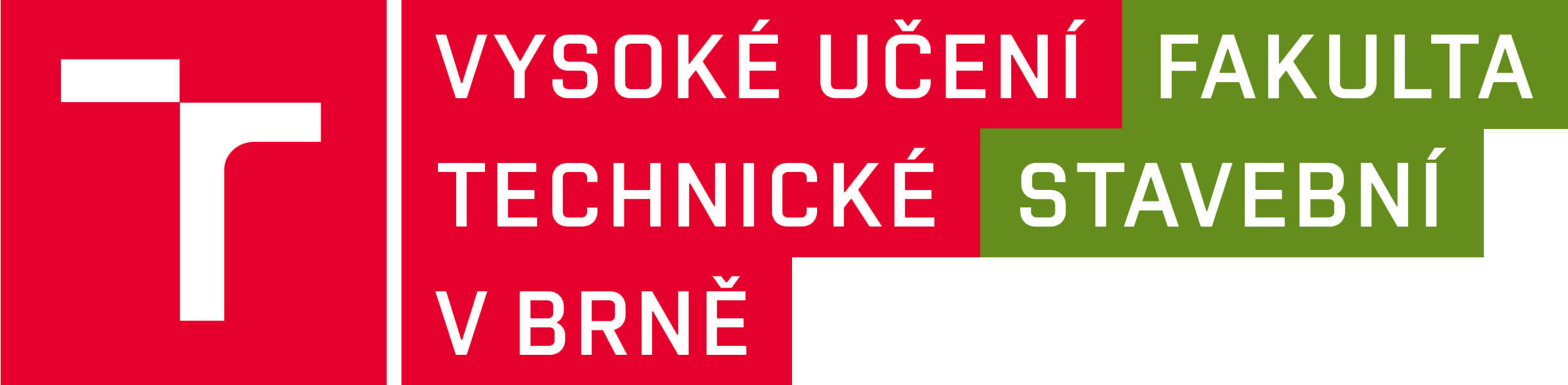 AKADEMICKÝ SENÁT FAKULTY STAVEBNÍVYSOKÉHO UČENÍ TECHNICKÉHO V BRNĚAKADEMICKÝ SENÁT FAKULTY STAVEBNÍVYSOKÉHO UČENÍ TECHNICKÉHO V BRNĚAKADEMICKÝ SENÁT FAKULTY STAVEBNÍVYSOKÉHO UČENÍ TECHNICKÉHO V BRNĚAKADEMICKÝ SENÁT FAKULTY STAVEBNÍVYSOKÉHO UČENÍ TECHNICKÉHO V BRNĚAKADEMICKÝ SENÁT FAKULTY STAVEBNÍVYSOKÉHO UČENÍ TECHNICKÉHO V BRNĚAKADEMICKÝ SENÁT FAKULTY STAVEBNÍVYSOKÉHO UČENÍ TECHNICKÉHO V BRNĚZÁPISz 12. zasedání AS FAST VUT, konaného dne 21. 9. 2022ZÁPISz 12. zasedání AS FAST VUT, konaného dne 21. 9. 2022ZÁPISz 12. zasedání AS FAST VUT, konaného dne 21. 9. 2022ZÁPISz 12. zasedání AS FAST VUT, konaného dne 21. 9. 2022ZÁPISz 12. zasedání AS FAST VUT, konaného dne 21. 9. 2022ZÁPISz 12. zasedání AS FAST VUT, konaného dne 21. 9. 2022ZÁPISz 12. zasedání AS FAST VUT, konaného dne 21. 9. 2022ZÁPISz 12. zasedání AS FAST VUT, konaného dne 21. 9. 2022počet členů počet členů přítomnopřítomnonepřítomnoomluvenonepřítomnobez udání dův.Komora akademických pracovníků25252288,0 %21Studentská komora15151066,7 %5Akademický senát FAST VUT celkem40403280,0 %71Další účastníci zasedání66